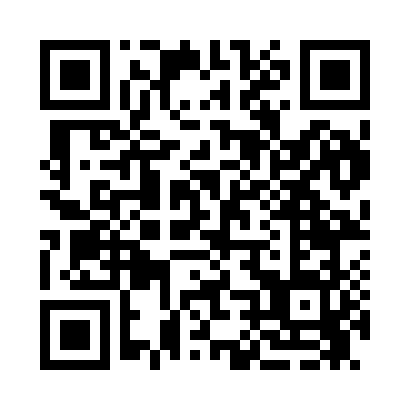 Prayer times for Grovont, Wyoming, USAMon 1 Jul 2024 - Wed 31 Jul 2024High Latitude Method: Angle Based RulePrayer Calculation Method: Islamic Society of North AmericaAsar Calculation Method: ShafiPrayer times provided by https://www.salahtimes.comDateDayFajrSunriseDhuhrAsrMaghribIsha1Mon3:565:451:275:339:0810:572Tue3:575:461:275:339:0810:563Wed3:585:471:275:339:0710:564Thu3:595:471:275:339:0710:555Fri4:005:481:275:339:0710:556Sat4:015:491:285:339:0610:547Sun4:025:491:285:339:0610:538Mon4:035:501:285:339:0610:529Tue4:045:511:285:339:0510:5110Wed4:055:511:285:339:0510:5011Thu4:075:521:285:339:0410:4912Fri4:085:531:285:339:0310:4813Sat4:095:541:295:339:0310:4714Sun4:105:551:295:339:0210:4615Mon4:125:561:295:339:0110:4516Tue4:135:571:295:329:0110:4417Wed4:145:571:295:329:0010:4318Thu4:165:581:295:328:5910:4119Fri4:175:591:295:328:5810:4020Sat4:196:001:295:328:5710:3921Sun4:206:011:295:318:5710:3722Mon4:226:021:295:318:5610:3623Tue4:236:031:295:318:5510:3524Wed4:256:041:295:318:5410:3325Thu4:266:051:295:308:5310:3126Fri4:286:061:295:308:5210:3027Sat4:296:071:295:308:5110:2828Sun4:316:081:295:298:4910:2729Mon4:326:091:295:298:4810:2530Tue4:346:101:295:288:4710:2331Wed4:356:111:295:288:4610:22